PRIHLÁŠKAna pomaturitné a nadstavbové štúdiumna strednej školeI. Vyplní uchádzačMeno a priezvisko:Dátum a miesto narodenia:Rodné číslo:Národnosť:Štátne občianstvo:Bydlisko:Škola, ktorú uchádzač naštevujealebo navštevoval:Kód a názov učebného odboru:Názov a adresa školy,do ktorej sa uchádzač hlási:Odbor štúdia /kód a názov odboru/:číslo telefónu:e-mail:........................................................podpis uchádzača/**podpis zákonného zástupcu /II. Vyplní lekárPosudok (obv.) lekára, či je uchádzač telesne schopný vykonávať práce podľa druhu štúdia, na ktorý sa hlási:V .............................dňa.................................Pečiatka a podpisIII. Vyplní riaditeľ školy, na ktorú sa uchádzač hlásiRozhodnutie:Uchádzač bol-nebol/* prijatý na štúdiumV......................................dátum.................................Riaditeľ školy*Čo sa nehodí, prečiarknite!** iba v prípade neplnoletého uchádzača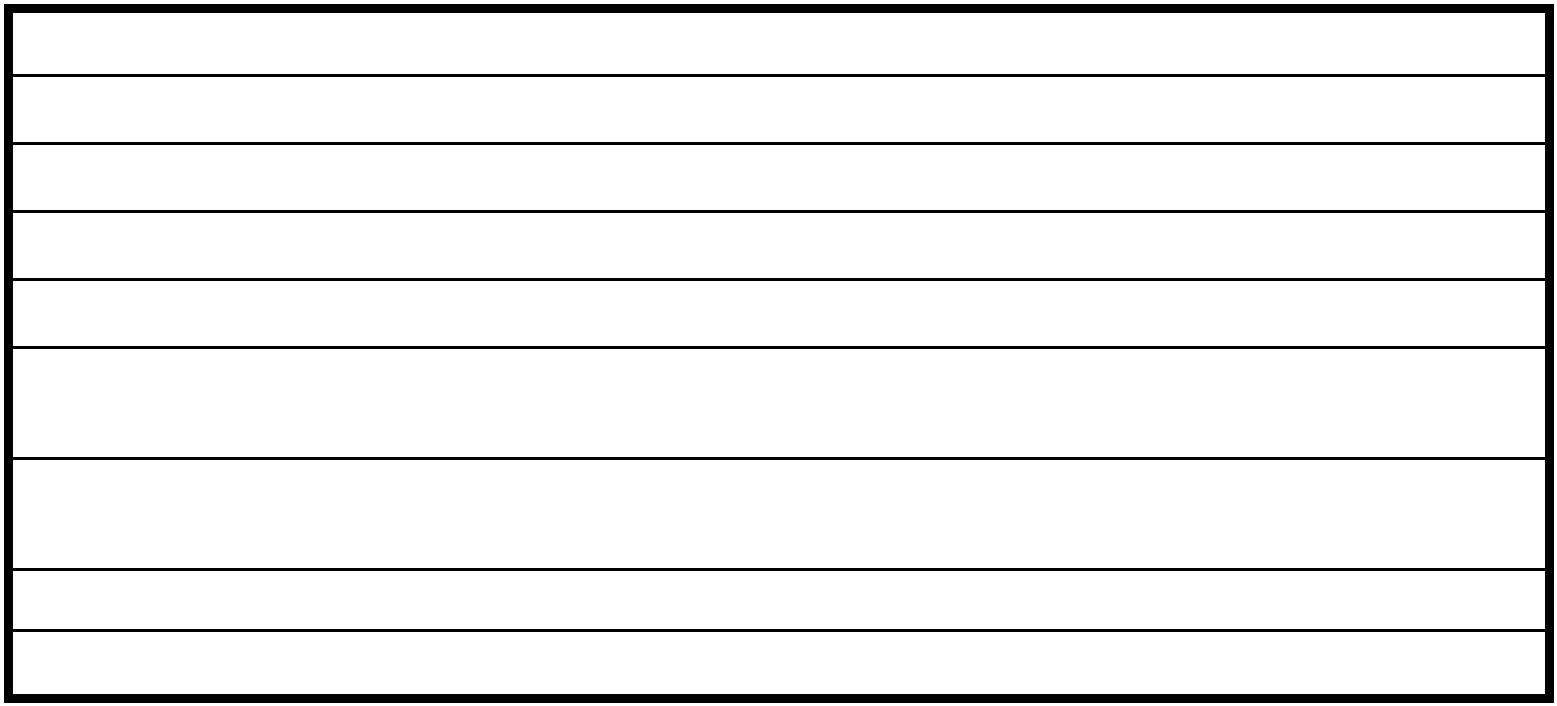 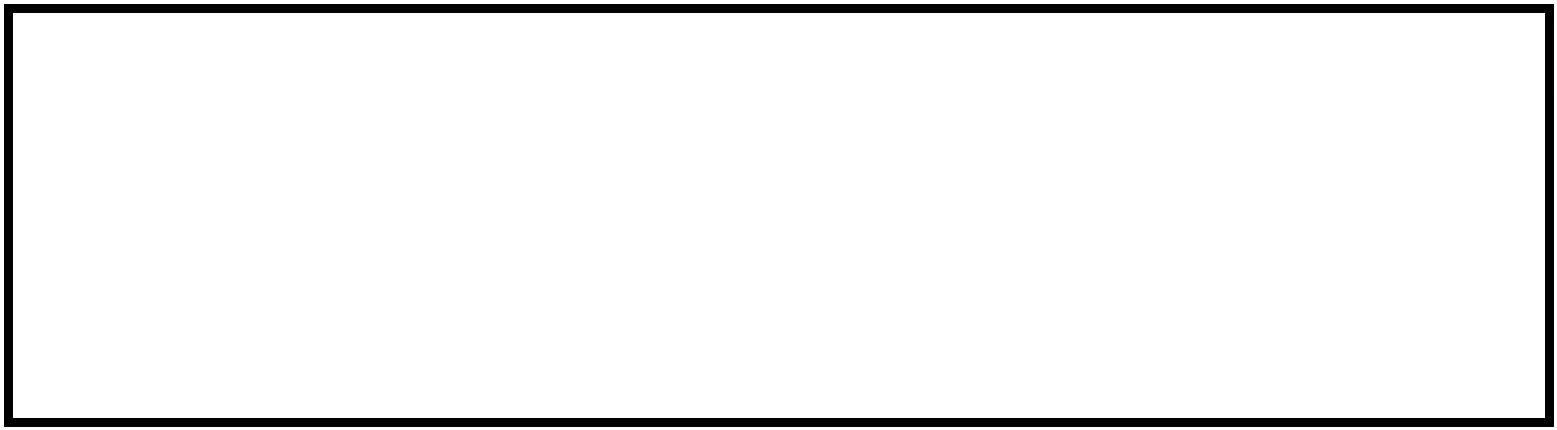 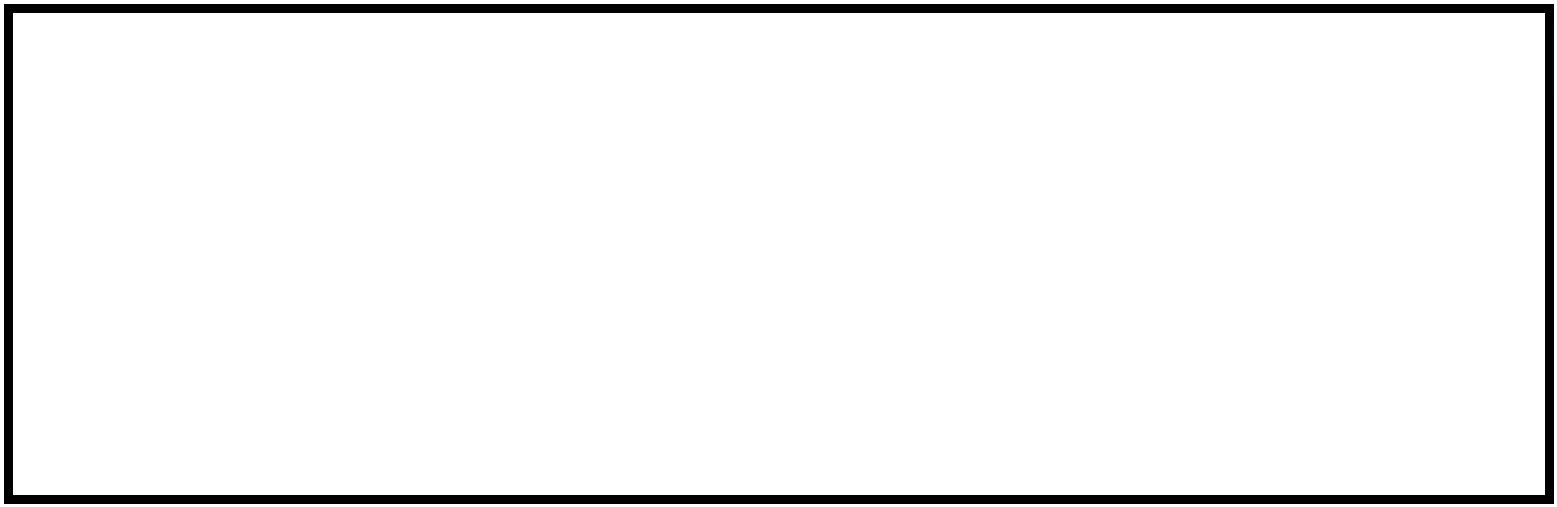 